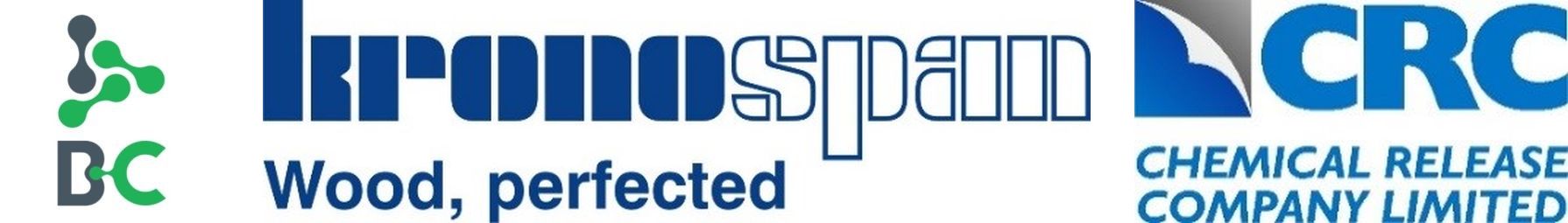 Your Contact InformationPast and Current Research InterestsPlease tell us about your past and current research interests in the area of wood based panels.Past and Current Industrial Experience Please tell us about any industrial experience you have within the wood based panels sector. If you have no industrial experience in this sector please tell us how you think your work could be of benefit to the industry. How you propose to use the awardApplicants should briefly explain how they will use the award if successful.  This could be using the award to present a paper at a conference, undertaking a study tour, participating in specialist training etc. Preference will be given to candidates attending events organized by one of the award funding partners (Kronspan, CRC Chemicals and The BioComposites Centre) for example the IPPS and IPPS Master Class. Explain how winning the award will help your careerHighlight how you can help promote the award in future if you win We are interested in knowing how you think you can contribute to promoting the Harry Earl Memorial Fund in the future.Agreement and SignatureBy submitting this application, I affirm that the facts set forth in it are true and complete. I understand that decision of the judging panel is final.  Our PolicyIt is the policy of this memorial fund to provide equal opportunities without regard to race, color, religion, national origin, gender, sexual preference, age, or disability.Thank you for completing this application form and for your interest.For Office Use OnlyHarry Earl Memorial Fund.  Application FormPlease read the guidance notes before completing this application form.  Your completed application form should be sent to Dr Rob Elias (r.m.elias@bangor.ac.uk) by 1st July.Late applications may be rejected. NameStreetCity, County, Post /ZIP code Country Work PhoneE-Mail AddressName (printed)SignatureDateDate application receivedApplication reviewed by: Application successful / not successful Applicant informed of decision of award committee